Så här beställer du SAIS-kläder på stadium.se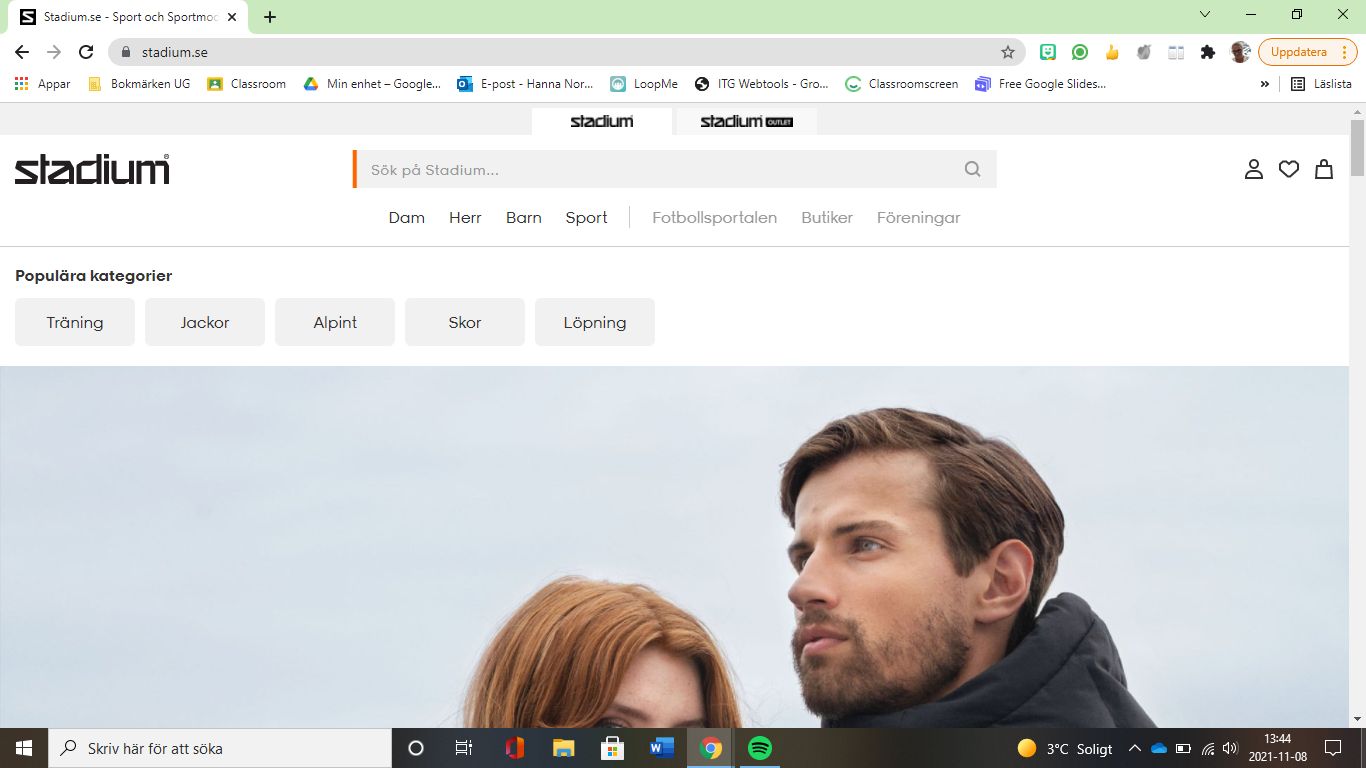 Gå in på stadium.seKlicka på “Föreningar”Har man valt SAIS som sin förening så kommer man hit, och då klickar man på SAIS loggan. Annars skriver man in Stångenäs AIS i sökfönstret. (se bild nedan)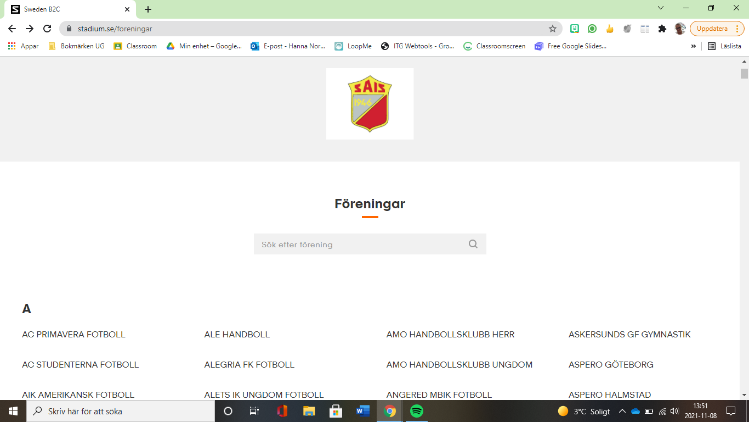 Här får ni upp de kläder som finns att välja på. Våra matchställ som vi har i vårt lag är: JR (junior) storlek L och XL samt S i seniorstorlek. 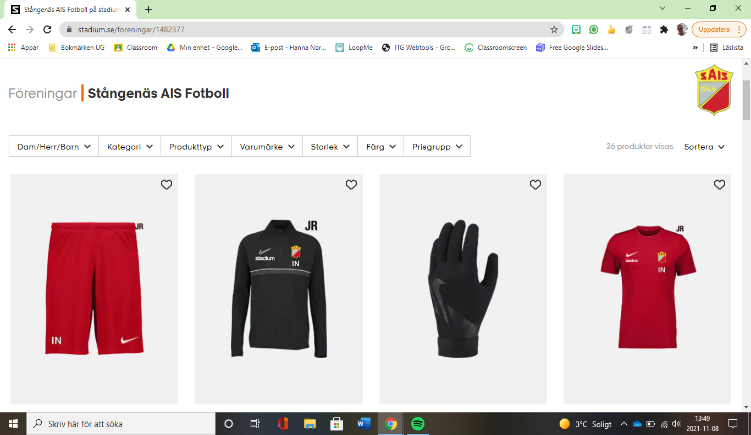 